								Załącznik nr 1FORMULARZ OFERTY  ................................................                                                                          (oznaczenie Wykonawcy)			Szkoła Podstawowa nr 1ul. Szymanowskiego 868-200 ŻarySkładając ofertę w postępowaniu na wybór Wykonawcy przedmiotu zamówienia – wykonanie i dostawa mebli szkolnych.Cena oferty:ogółem brutto:............................................................................................................... zł,(słownie złotych:........................................................................................................................)podatek VAT:………………………………………………................................................. zł,(słownie złotych:........................................................................................................................)ogółem netto:............................................................................................................... zł,(słownie złotych:........................................................................................................................)Oświadczamy, że wyżej podane ceny jednostkowe i całkowite uwzględniają wszelkie koszty związane z wykonaniem przedmiotu zamówienia.Oświadczamy, że zapoznaliśmy się z treścią zapytania ofertowego, w tym opisem przedmiotu zamówienia i nie wnosimy do niej zastrzeżeń oraz zdobyliśmy konieczne informacje do przygotowania oferty.Oświadczamy, że uważamy się za związanych niniejszą ofertą przez okres 30 dni od upływu terminu do składania ofert.Oświadczamy, że zobowiązujemy się w przypadku wyboru naszej oferty do zawarcia umowy na wyżej wymienionych warunkach w miejscu i terminie wyznaczonym przez Zamawiającego. ( koniec lutego, początek marca)Załącznikami do niniejszej oferty są:..........................................................................................................................................................................................................................................................................................................................................................................................................................................................................................................................................................................................................................................................................................Podpisano...........................................................(Wykonawca / Upoważniony              przedstawiciel)…………………………………………(adres, dnia )Lp.Nazwa produktuIlośćWymiarCena jednostkowa nettoCena jednostkowa bruttoWartość brutto1.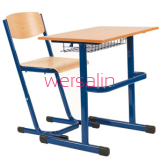 Zestaw DAWID 1-osob. Z regulacją wysokości10Wysokość krzesła 6-7Wysokość stołu 3-72.Zestaw DAWID 1-osob. Z regulacją wysokości20Wysokość krzesła 4-5Wysokość stołu 3-7RAZEM: